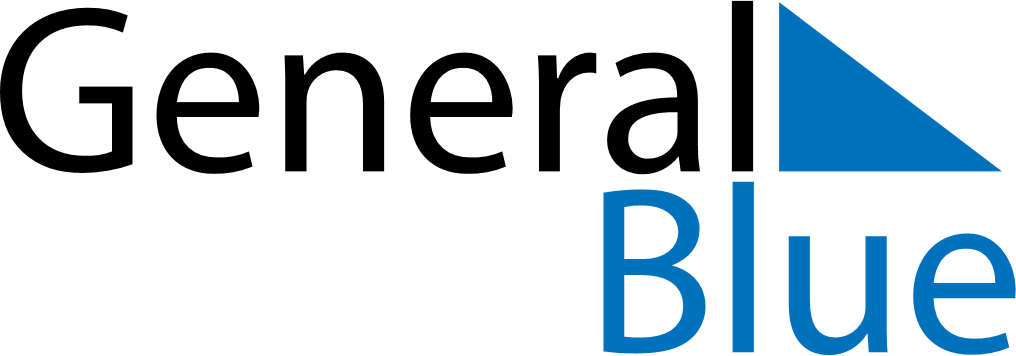 October 2024October 2024October 2024October 2024AustriaAustriaAustriaMondayTuesdayWednesdayThursdayFridaySaturdaySaturdaySunday1234556789101112121314151617181919202122232425262627National HolidayNational Holiday28293031